Skjema for innspill til kommuneplanens arealdel: Konsekvensene som følge av endret arealbruk til utbyggingsformål skal utredes. Dette arbeidet gjøres av kommunen for de forslagene som tas med videre i planprosessen.  For å tilrettelegge for dette arbeidet må alle innspill inneholde et minimum av dokumentasjon fra forslagsstiller i form av et innspillskjema. For at innspillet skal behandles må hele skjemaet fylles ut.NB. Les planprogrammet for informasjon om hvilke arealtiltak som er aktuelle ved denne revisjonenEndret arealbruk og/eller forslag til tiltak Sted og dato: Navn på innsender: Innspillet gjelder eiendommen(e): gnr. …….. bnr.………. Størrelse på arealet: Gjeldende planstatus: Grunneier(e): Beskrivelse av tiltaket: Arealbruk: Skriv litt om tiltaket og hva som ønskes – for eksempel boliger, hytter, småbåthavn eller annen bruk, samt omfang og type.Vurdering i forhold til kommunens strategi for langsiktig arealbrukSe i planprogrammetBeskrivelse av verdier i området: Forklar litt om hva området brukes til i dag og kjent informasjon om naturmangfold, friluftsliv, landbruksverdi, barn og unges bruk av området etc.Beskrivelse av andre relevante tema: Andre relevante tema kan være bomiljø/kvalitet, grunnforhold, ras, flom, rettigheter etc.Mulige relevante tema er listet opp på neste side (som bygger på regjeringens mal for konsekvensutredning)Adkomst, forventet trafikkmengde, parkering og infrastruktur generelt: Beskriv hvordan adkomst til området er tenkt – fra kommunal vei eller fylkesvei. Hvor mye trafikk tiltaket er forventet å generere? Håndtering av overvann og kloakk? Vanntilkobling? Tilstrekkelig brannvann?For innspill til boligformål: Beliggenhet i forhold til skole og barnehage, og avstand til sentrale funksjoner.Vedlegg: Detaljert kart i egnet målestokk Legg ved et detaljert kart hvor det aktuelle området markeres. Skisser hva som er tenkt innenfor det området innspillet gjelder, og tilpass målestokken til størrelsen på arealet. 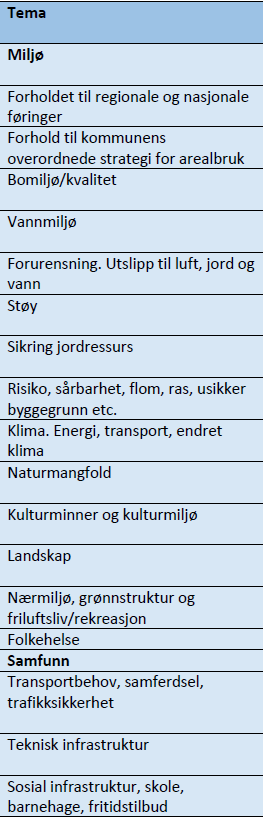 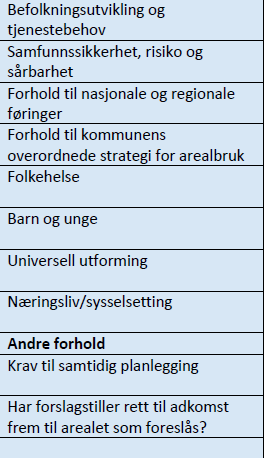 